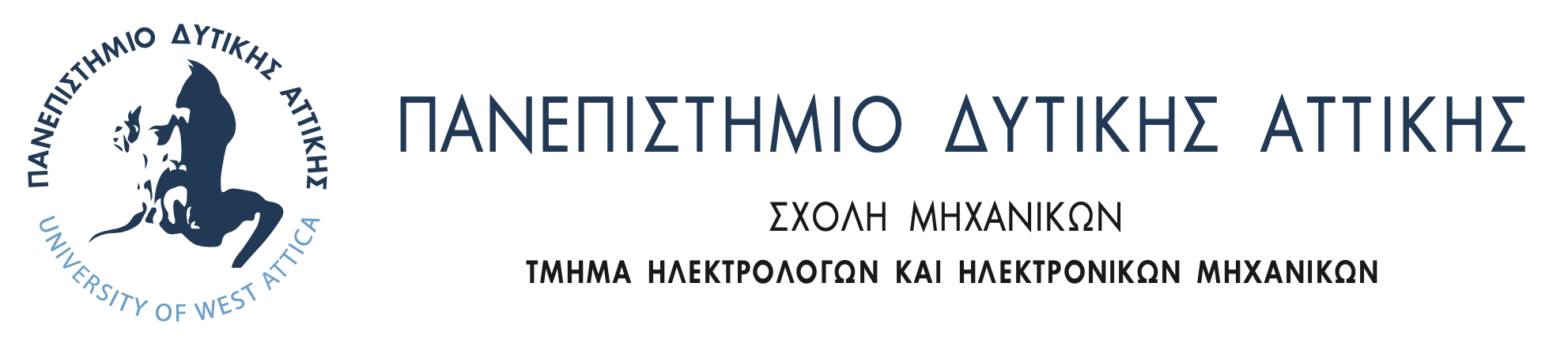 Προς: Τη Γραμματεία του Τμήματος Ηλεκτρολόγων & Ηλεκτρονικών Μηχανικών Τη Γραμματεία του ΠΜΣ «Ηλεκτρικές & Ηλεκτρονικές Επιστήμες μέσω Έρευνας» 
ηη μμ εεεε ΔΙΑΒΙΒΑΣΤΙΚΟ 
Με την παρούσα σας διαβιβάζω τη δημοσίευση του/της μεταπτυχιακού/κής φοιτητή/τριας κ. ___________________ (ΑΜ: 00ΧΧ / ΠΜΣ «Ηλεκτρικές & Ηλεκτρονικές Επιστήμες μέσω Έρευνας»): publication citation … Συνημμένα: Η δημοσίευση ή δημοσιεύσεις ή acceptance letter